ΠΡΟΫΠΟΛΟΓΙΣΜΟΣ ΠΡΟΣΦΟΡΑΣΟΜΑΔΑ Α : ΠΑΡΟΧΗ ΥΠΗΡΕΣΙΩΝ ΔΙΚΑΙΩΜΑΤΟΣ ΧΡΗΣΗΣ ΒΕΛΤΙΩΜΕΝΩΝ ΕΚΔΟΣΕΩΝ ΕΦΑΡΜΟΓΩΝ ΠΡΟΓΡΑΜΜΑΤΟΣ GENESIS  (ΕΤΗΣΙΑ RELEASE) CPV 72210000-0 : Υπηρεσίες Προγραμματισμού πακέτων λογισμικού / K.A. : 10.6265.03ΟΜΑΔΑ Β : ΠΑΡΟΧΗ ΥΠΗΡΕΣΙΩΝ ΥΠΟΣΤΗΡΙΞΗΣ – ΠΑΡΑΜΕΤΡΟΠΟΙΗΣΗΣ ΕΦΑΡΜΟΓΩΝ ΠΡΟΓΡΑΜΜΑΤΟΣ GENESIS CPV 72000000-5 : Υπηρεσίες τεχνολογίας των πληροφοριών : παροχή συμβουλών, ανάπτυξη λογισμικού, Διαδίκτυο και υποστήριξη /  K.A. : 10.6265.03ΟΜΑΔΑ Γ : ΠΑΡΟΧΗ ΥΠΗΡΕΣΙΩΝ ΔΙΚΑΙΩΜΑΤΟΣ ΧΡΗΣΗΣ ΒΕΛΤΙΩΜΕΝΩΝ ΕΚΔΟΣΕΩΝ ΜΗΧΑΝΟΓΡΑΦΙΚΩΝ ΕΦΑΡΜΟΓΩΝ ΔΗΜΟΣΙΟΛΟΓΙΣΤΙΚΗΣ ΠΑΡΑΚΟΛΟΥΘΗΣΗΣCPV 72210000-0 : Υπηρεσίες Προγραμματισμού πακέτων λογισμικού. / K.A. : 10.6266.01ΟΜΑΔΑ Δ : ΠΑΡΟΧΗ ΥΠΗΡΕΣΙΩΝ ΜΕΤΑΠΤΩΣΗΣ – ΕΚΠΑΙΔΕΥΣΗΣ ΜΗΧΑΝΟΓΡΑΦΙΚΩΝ ΕΦΑΡΜΟΓΩΝ ΔΗΜΟΣΙΟΛΟΓΙΣΤΙΚΗΣ ΠΑΡΑΚΟΛΟΥΘΗΣΗΣCPV 72000000-5 : Υπηρεσίες τεχνολογίας των πληροφοριών : παροχή συμβουλών, ανάπτυξη λογισμικού, Διαδίκτυο και υποστήριξη. / K.A. : 10.6266.01Συγκεντρωτικός ΠίνακαςΟ προσφέρων μπορεί να συμμετάσχει είτε για το σύνολο των ομάδων (Α,Β,Γ,Δ), είτε για μεμονωμένες ομάδες, είτε για συνδυασμό ομάδων της παρούσας μελέτης.ΑΘΡΟΙΣΜΑ ΔΑΠΑΝΗΣ ΧΩΡΙΣ Φ.Π.Α. (ΟΛΟΓΡΑΦΩΣ) :ΤΙΜΟΛΟΓΙΟ ΜΕΛΕΤΗΣΟΜΑΔΑ Α : ΠΑΡΟΧΗ ΥΠΗΡΕΣΙΩΝ ΔΙΚΑΙΩΜΑΤΟΣ ΧΡΗΣΗΣ ΒΕΛΤΙΩΜΕΝΩΝ ΕΚΔΟΣΕΩΝ ΕΦΑΡΜΟΓΩΝ ΠΡΟΓΡΑΜΜΑΤΟΣ GENESIS  (ΕΤΗΣΙΑ RELEASE)ΑΡΘΡΟ 1.1 : Παροχή Υπηρεσιών Δικαιώματος Χρήσης εφαρμογής OTA ΠΡΩΤΟΚΟΛΛΟ/ΗΛΕΚΤΡΟΝΙΚΗ ΔΙΑΧΕΙΡΙΣΗ ΕΓΓΡΑΦΩΝ.Για την παροχή υπηρεσίας Δικαιώματος χρήσης βελτιωμένης έκδοσης της εφαρμογής ΟΤΑ ΠΡΩΤΟΚΟΛΛΟ/ΗΛΕΚΤΡΟΝΙΚΗ ΔΙΑΚΙΝΗΣΗ ΕΓΓΡΑΦΩΝ του προγράμματος Genesis, ήτοι τo release για το έτος 2019, για την εξασφάλιση της εύρυθμης λειτουργίας των υπηρεσιών του Δήμου Μαραθώνος.ΤΙΜΗ ΚΑΤ’ ΑΠΟΚΟΠΗ :                                                                                                         ευρώ (                        ευρώ). ΑΡΘΡΟ 1.2 : Παροχή Υπηρεσιών Δικαιώματος Χρήσης εφαρμογής ΟΙΚΟΝΟΜΙΚΗ ΔΙΑΧΕΙΡΙΣΗ (ΔΙΠΛΟΓΡΑΦΙΚΟ).Για την παροχή υπηρεσίας Δικαιώματος χρήσης βελτιωμένης έκδοσης της εφαρμογής ΟΤΑ ΟΙΚΟΝΟΜΙΚΗ ΔΙΑΧΕΙΡΙΣΗ (ΔΙΠΛΟΓΡΑΦΙΚΟ) του προγράμματος Genesis, ήτοι τo release για το έτος 2019, για την εξασφάλιση της εύρυθμης λειτουργίας των υπηρεσιών του Δήμου Μαραθώνος.ΤΙΜΗ ΚΑΤ’ ΑΠΟΚΟΠΗ :                                                                                                         ευρώ (                        ευρώ). ΑΡΘΡΟ 1.3 : Παροχή Υπηρεσιών Δικαιώματος Χρήσης εφαρμογής ΥΔΡΕΥΣΗ.Για την παροχή υπηρεσίας Δικαιώματος χρήσης βελτιωμένης έκδοσης της εφαρμογής ΥΔΡΕΥΣΗ του προγράμματος Genesis, ήτοι τo release για το έτος 2019, για την εξασφάλιση της εύρυθμης λειτουργίας των υπηρεσιών του Δήμου Μαραθώνος.ΤΙΜΗ ΚΑΤ’ ΑΠΟΚΟΠΗ :                                                                                                         ευρώ (                        ευρώ). ΑΡΘΡΟ 1.4 : Παροχή Υπηρεσιών Δικαιώματος Χρήσης εφαρμογής ΟΤΑ ΚΟΙΜΗΤΗΡΙΑ.Για την παροχή υπηρεσίας Δικαιώματος χρήσης βελτιωμένης έκδοσης της εφαρμογής OTA ΚΟΙΜΗΤΗΡΙΑ του προγράμματος Genesis, ήτοι τo release για το έτος 2019, για την εξασφάλιση της εύρυθμης λειτουργίας των υπηρεσιών του Δήμου Μαραθώνος.ΤΙΜΗ ΚΑΤ’ ΑΠΟΚΟΠΗ :                                                                                                         ευρώ (                        ευρώ). ΑΡΘΡΟ 1.5 : Παροχή Υπηρεσιών Δικαιώματος Χρήσης εφαρμογής ΟΤΑ ΤΕΛΗ ΠΕΖΟΔΡΟΜΙΩΝ.Για την παροχή υπηρεσίας Δικαιώματος χρήσης βελτιωμένης έκδοσης της εφαρμογής ΟΤΑ ΤΕΛΗ ΠΕΖΟΔΡΟΜΙΩΝ του προγράμματος Genesis, ήτοι τo release για το έτος 2019, για την εξασφάλιση της εύρυθμης λειτουργίας των υπηρεσιών του Δήμου Μαραθώνος.ΤΙΜΗ ΚΑΤ’ ΑΠΟΚΟΠΗ :                                                                                                         ευρώ (                        ευρώ). ΑΡΘΡΟ 1.6 : Παροχή Υπηρεσιών Δικαιώματος Χρήσης εφαρμογής ΟΤΑ ΤΕΛΗ 2-5% & ΠΑΡΕΠΙΔΗΜΟΥΝΤΩΝ.Για την παροχή υπηρεσίας Δικαιώματος χρήσης βελτιωμένης έκδοσης της εφαρμογής ΟΤΑ ΤΕΛΗ 2-5% & ΠΑΡΕΠΙΔΗΜΟΥΝΤΩΝ του προγράμματος Genesis, ήτοι τo release για το έτος 2019, για την εξασφάλιση της εύρυθμης λειτουργίας των υπηρεσιών του Δήμου Μαραθώνος.ΤΙΜΗ ΚΑΤ’ ΑΠΟΚΟΠΗ :                                                                                                         ευρώ (                        ευρώ). ΑΡΘΡΟ 1.7 : Παροχή Υπηρεσιών Δικαιώματος Χρήσης εφαρμογής OTA ΤΑΠ.Για την παροχή υπηρεσίας Δικαιώματος χρήσης βελτιωμένης έκδοσης της εφαρμογής OTA ΤΑΠ του προγράμματος Genesis, ήτοι τo release για το έτος 2019, για την εξασφάλιση της εύρυθμης λειτουργίας των υπηρεσιών του Δήμου Μαραθώνος.ΤΙΜΗ ΚΑΤ’ ΑΠΟΚΟΠΗ :                                                                                                         ευρώ (                        ευρώ). ΑΡΘΡΟ 1.8 : Παροχή Υπηρεσιών Δικαιώματος Χρήσης εφαρμογής OTA Κ.Ο.Κ.Για την παροχή υπηρεσίας Δικαιώματος χρήσης βελτιωμένης έκδοσης της εφαρμογής OTA Κ.Ο.Κ. του προγράμματος Genesis, ήτοι τo release για το έτος 2019, για την εξασφάλιση της εύρυθμης λειτουργίας των υπηρεσιών του Δήμου Μαραθώνος.ΤΙΜΗ ΚΑΤ’ ΑΠΟΚΟΠΗ :                                                                                                         ευρώ (                        ευρώ). ΑΡΘΡΟ 1.9 : Παροχή Υπηρεσιών Δικαιώματος Χρήσης εφαρμογής ΟΤΑ ΣΤΑΤΙΣΤΙΚΑ ΓΛΚ.Για την παροχή υπηρεσίας Δικαιώματος χρήσης βελτιωμένης έκδοσης της εφαρμογής OTA ΣΤΑΤΙΣΤΙΚΑ ΓΛΚ του προγράμματος Genesis, ήτοι τo release για το έτος 2019, για την εξασφάλιση της εύρυθμης λειτουργίας των υπηρεσιών του Δήμου Μαραθώνος.ΤΙΜΗ ΚΑΤ’ ΑΠΟΚΟΠΗ :                                                                                                         ευρώ (                        ευρώ). ΑΡΘΡΟ 1.10 : Παροχή Υπηρεσιών Δικαιώματος Χρήσης εφαρμογής ΟΤΑ WEB SERVICES.Για την παροχή υπηρεσίας Δικαιώματος χρήσης βελτιωμένης έκδοσης της εφαρμογής OTA WEB SERVICES του προγράμματος Genesis, ήτοι τo release για το έτος 2019, για την εξασφάλιση της εύρυθμης λειτουργίας των υπηρεσιών του Δήμου Μαραθώνος.ΤΙΜΗ ΚΑΤ’ ΑΠΟΚΟΠΗ :                                                                                                         ευρώ (                        ευρώ). ΑΡΘΡΟ 1.11 : Παροχή Υπηρεσιών Δικαιώματος Χρήσης εφαρμογής ΟΤΑ ΔΙΑΧΕΙΡΙΣΗ ΠΡΟΜΗΘΕΙΩΝ.Για την παροχή υπηρεσίας Δικαιώματος χρήσης βελτιωμένης έκδοσης της εφαρμογής OTA ΔΙΑΧΕΙΡΙΣΗ ΠΡΟΜΗΘΕΙΩΝ του προγράμματος Genesis, ήτοι τo release για το έτος 2019, για την εξασφάλιση της εύρυθμης λειτουργίας των υπηρεσιών του Δήμου Μαραθώνος.ΤΙΜΗ ΚΑΤ’ ΑΠΟΚΟΠΗ :                                                                                                         ευρώ (                        ευρώ). ΑΡΘΡΟ 1.12 : Παροχή Υπηρεσιών Δικαιώματος Χρήσης εφαρμογής OTA ΜΙΣΘΟΔΟΣΙΑ.Για την παροχή υπηρεσίας Δικαιώματος χρήσης βελτιωμένης έκδοσης της εφαρμογής OTA ΜΙΣΘΟΔΟΣΙΑ του προγράμματος Genesis, ήτοι τo release για το έτος 2019, για την εξασφάλιση της εύρυθμης λειτουργίας των υπηρεσιών του Δήμου Μαραθώνος.ΤΙΜΗ ΚΑΤ’ ΑΠΟΚΟΠΗ :                                                                                                         ευρώ (                        ευρώ). ΑΡΘΡΟ 1.13 : Παροχή Υπηρεσιών Δικαιώματος Χρήσης εφαρμογής OTA EXTRA USERS.Για την παροχή υπηρεσίας Δικαιώματος χρήσης βελτιωμένης έκδοσης της εφαρμογής OTA EXTRA USERS του προγράμματος Genesis, ήτοι τo release για το έτος 2019, για την εξασφάλιση της εύρυθμης λειτουργίας των υπηρεσιών του Δήμου Μαραθώνος.ΤΙΜΗ ΚΑΤ’ ΑΠΟΚΟΠΗ :                                                                                                         ευρώ (                        ευρώ). ΑΡΘΡΟ 1.14 : Παροχή Υπηρεσιών Δικαιώματος Χρήσης εφαρμογής ΔΙΑΧΕΙΡΙΣΗ ΓΡΑΦΕΙΟΥ ΠΡΟΣΩΠΙΚΟΥ (300 εργαζόμενοι).Για την παροχή υπηρεσίας Δικαιώματος χρήσης βελτιωμένης έκδοσης της εφαρμογής OTA ΔΙΑΧΕΙΡΙΣΗ ΓΡΑΦΕΙΟΥ ΠΡΟΣΩΠΙΚΟΥ (300 εργαζόμενοι) του προγράμματος Genesis, ήτοι τo release για το έτος 2019, για την εξασφάλιση της εύρυθμης λειτουργίας των υπηρεσιών του Δήμου Μαραθώνος.ΤΙΜΗ ΚΑΤ’ ΑΠΟΚΟΠΗ :                                                                                                         ευρώ (                        ευρώ). ΑΡΘΡΟ 1.15 : Παροχή Υπηρεσιών Δικαιώματος Χρήσης εφαρμογής OTA ΕΙΣΦΟΡΑ ΓΗΣ ΣΕ ΧΡΗΜΑ.Για την παροχή υπηρεσίας Δικαιώματος χρήσης βελτιωμένης έκδοσης της εφαρμογής OTA ΕΙΣΦΟΡΑ ΓΗΣ ΣΕ ΧΡΗΜΑ του προγράμματος Genesis, ήτοι τo release για το έτος 2019, για την εξασφάλιση της εύρυθμης λειτουργίας των υπηρεσιών του Δήμου Μαραθώνος.ΤΙΜΗ ΚΑΤ’ ΑΠΟΚΟΠΗ :                                                                                                         ευρώ (                        ευρώ). ΑΡΘΡΟ 1.16 : Παροχή Υπηρεσιών Δικαιώματος Χρήσης εφαρμογής ΟΤΑ ΕΙΔΟΠΟΙΗΣΕΙΣ ΧΡΕΩΝ – ΗΛΕΚΤΡΟΝΙΚΕΣ ΠΛΗΡΩΜΕΣ.Για την παροχή υπηρεσίας Δικαιώματος χρήσης βελτιωμένης έκδοσης της εφαρμογής ΟΤΑ ΕΙΔΟΠΟΙΗΣΕΙΣ ΧΡΕΩΝ – ΗΛΕΚΤΡΟΝΙΚΕΣ ΠΛΗΡΩΜΕΣ του προγράμματος Genesis, ήτοι τo release για το έτος 2019, για την εξασφάλιση της εύρυθμης λειτουργίας των υπηρεσιών του Δήμου Μαραθώνος.ΤΙΜΗ ΚΑΤ’ ΑΠΟΚΟΠΗ :                                                                                                         ευρώ (                        ευρώ). ΟΜΑΔΑ Β : ΠΑΡΟΧΗ ΥΠΗΡΕΣΙΩΝ ΥΠΟΣΤΗΡΙΞΗΣ – ΠΑΡΑΜΕΤΡΟΠΟΙΗΣΗΣ ΕΦΑΡΜΟΓΩΝ ΠΡΟΓΡΑΜΜΑΤΟΣ GENESISΑΡΘΡΟ 2.1 : Παροχή υπηρεσιών υποστήριξης - παραμετροποίησης -εκπαίδευσης εφαρμογών του προγράμματος GENESIS Για την παροχή υπηρεσίας τεχνικής υποστήριξης – παραμετροποίησης - εκπαίδευσης εφαρμογών του προγράμματος GENESIS, ήτοι φροντίδα – έλεγχος του συνόλου των εφαρμογών του προγράμματος Genesis, επίλυση προβλημάτων και εξασφάλιση εύρυθμης λειτουργίας των Υπηρεσιών του Δήμου Μαραθώνος, κ.λ.π.ΤΙΜΗ ΑΝΑ ΩΡΑ                                                                                                                            ευρώ (                  ευρώ). ΟΜΑΔΑ Γ : ΠΑΡΟΧΗ ΥΠΗΡΕΣΙΩΝ ΔΙΚΑΙΩΜΑΤΟΣ ΧΡΗΣΗΣ ΒΕΛΤΙΩΜΕΝΩΝ ΕΚΔΟΣΕΩΝ ΜΗΧΑΝΟΓΡΑΦΙΚΩΝ ΕΦΑΡΜΟΓΩΝ ΔΗΜΟΣΙΟΛΟΓΙΣΤΙΚΗΣ ΠΑΡΑΚΟΛΟΥΘΗΣΗΣΑΡΘΡΟ 3.1 : Παροχή Υπηρεσιών Δικαιώματος Χρήσης εφαρμογής ΒΙ IMDM Enterprise Suite. Για την παροχή υπηρεσίας Δικαιώματος χρήσης βελτιωμένης έκδοσης της εφαρμογής ΒΙ IMDM Enterprise Suite της Infosupport A.E., ήτοι τo release για το έτος 2019, για την εξασφάλιση της εύρυθμης λειτουργίας των υπηρεσιών του Δήμου Μαραθώνος.ΤΙΜΗ ΚΑΤ’ ΑΠΟΚΟΠΗ :                                                                                                         ευρώ (                        ευρώ). ΑΡΘΡΟ 3.2 : Παροχή Υπηρεσιών Δικαιώματος Χρήσης εφαρμογής Υποσύστημα (Module)BI Easy Connect (BI EC). Για την παροχή υπηρεσίας Δικαιώματος χρήσης βελτιωμένης έκδοσης της εφαρμογής Υποσύστημα (Module)BI Easy Connect (BI EC) της Infosupport A.E. για την σύνδεση της Μισθοδοσίας με το Genesis, ήτοι τo release για το έτος 2019, για την εξασφάλιση της εύρυθμης λειτουργίας των υπηρεσιών του Δήμου Μαραθώνος.ΤΙΜΗ ΚΑΤ’ ΑΠΟΚΟΠΗ :                                                                                                        ευρώ (                        ευρώ). ΑΡΘΡΟ 3.3 : Παροχή Υπηρεσιών Δικαιώματος Χρήσης εφαρμογής Υποσύστημα (Module) SHR Budget.Για την παροχή υπηρεσίας Δικαιώματος χρήσης βελτιωμένης έκδοσης της εφαρμογής Υποσύστημα (Module) SHR Budget της Infosupport A.E., για την πλήρη διασυνδεσιμότητα της εφαρμογής Μισθοδοσίας με το BI IMDM, ήτοι τo release για το έτος 2019, για την εξασφάλιση της εύρυθμης λειτουργίας των υπηρεσιών του Δήμου Μαραθώνος.ΤΙΜΗ ΚΑΤ’ ΑΠΟΚΟΠΗ :                                                                                                         ευρώ (                        ευρώ). ΟΜΑΔΑ Δ : ΠΑΡΟΧΗ ΥΠΗΡΕΣΙΩΝ ΜΕΤΑΠΤΩΣΗΣ – ΕΚΠΑΙΔΕΥΣΗΣ ΜΗΧΑΝΟΓΡΑΦΙΚΩΝ ΕΦΑΡΜΟΓΩΝ ΔΗΜΟΣΙΟΛΟΓΙΣΤΙΚΗΣ ΠΑΡΑΚΟΛΟΥΘΗΣΗΣΑΡΘΡΟ 4.1 : Παροχή υπηρεσιών μετάπτωσης (migration) στη νέα σουίτα της Oracle 12c ολόκληρου του Μοντέλου ΒΙ IMDM Enterprise Suite.Για την παροχή υπηρεσίας μετάπτωσης (migration) στη νέα σουίτα της Oracle 12c ολόκληρου του Μοντέλου ΒΙ IMDM Enterprise Suite της Infosupport A.E. και την εξασφάλιση της ορθής και εύρυθμης λειτουργίας του.ΤΙΜΗ ΑΝΑ ΩΡΑ                                                                                                                            ευρώ (                  ευρώ). ΑΡΘΡΟ 4.2 : Παροχή υπηρεσιών υποστήριξης - εκπαίδευσης χρηστών στην εφαρμογή ΒΙ IMDM Enterprise Suite.Για την παροχή υπηρεσίας τεχνικής υποστήριξης – παραμετροποίησης - εκπαίδευσης χρηστών στην εφαρμογή ΒΙ IMDM Enterprise Suite της Infosupport A.E., επίλυση προβλημάτων και εξασφάλιση εύρυθμης λειτουργίας των Υπηρεσιών του Δήμου Μαραθώνος, κ.λ.π.ΤΙΜΗ ΑΝΑ ΩΡΑ                                                                                                                            ευρώ (                  ευρώ). 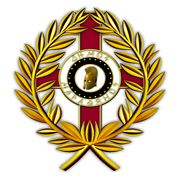 ΕΛΛΗΝΙΚΗ ΔΗΜΟΚΡΑΤΙΑΝΟΜΟΣ ΑΤΤΙΚΗΣΔΗΜΟΣ ΜΑΡΑΘΩΝΟΣΑΥΤΟΤΕΛΕΣ ΤΜΗΜΑ ΠΡΟΓΡΑΜΜΑΤΙΣΜΟΥ,ΟΡΓΑΝΩΣΗΣ ΚΑΙ ΠΛΗΡΟΦΟΡΙΚΗΣΕΡΓΟ:ΠΑΡΟΧΗ ΥΠΗΡΕΣΙΩΝ ΔΙΚΑΙΩΜΑΤΟΣ ΧΡΗΣΗΣ – ΠΑΡΑΜΕΤΡΟΠΟΙΗΣΗΣ - ΥΠΟΣΤΗΡΙΞΗΣ – ΕΚΠΑΙΔΕΥΣΗΣ ΜΗΧΑΝΟΓΡΑΦΙΚΩΝ ΕΦΑΡΜΟΓΩΝ ΠΡΟΓΡΑΜΜΑΤΟΣ GENESIS ΚΑΙ ΣΥΣΤΗΜΑΤΟΣ ΔΗΜΟΣΙΟΛΟΓΙΣΤΙΚΗΣ ΠΑΡΑΚΟΛΟΥΘΗΣΗΣ ΓΙΑ ΤΟ ΕΤΟΣ 2019 ΦΟΡΕΑΣ:ΔΗΜΟΣ ΜΑΡΑΘΩΝΟΣΠΡΟΫΠ:58.065,00 ΕΥΡΩ ΠΛΕΟΝ Φ.Π.Α.ΠΟΡΟΙ:ΙΔΙΟΙ ΠΟΡΟΙΑ/ΑΕΡΓΑΣΙΑΑ.Τ.ΔΑΠΑΝΗ(ΕΥΡΩ)1Παροχή Υπηρεσιών Δικαιώματος Χρήσης εφαρμογής ΟΤΑ ΠΡΩΤΟΚΟΛΛΟ/ΗΛΕΚΤΡΟΝΙΚΗ ΔΙΑΚΙΝΗΣΗ ΕΓΓΡΑΦΩΝ1.12Παροχή Υπηρεσιών Δικαιώματος Χρήσης εφαρμογής ΟΙΚΟΝΟΜΙΚΗ ΔΙΑΧΕΙΡΙΣΗ (ΔΙΠΛΟΓΡΑΦΙΚΟ)1.23Παροχή Υπηρεσιών Δικαιώματος Χρήσης εφαρμογής ΥΔΡΕΥΣΗ1.34Παροχή Υπηρεσιών Δικαιώματος Χρήσης εφαρμογής ΟΤΑ ΚΟΙΜΗΤΗΡΙΑ1.45Παροχή Υπηρεσιών Δικαιώματος Χρήσης εφαρμογής OTA ΤΕΛΗ ΠΕΖΟΔΡΟΜΙΩΝ1.56Παροχή Υπηρεσιών Δικαιώματος Χρήσης εφαρμογής ΟΤΑ ΤΕΛΗ 2-5% & ΠΑΡΕΠΙΔΗΜΟΥΝΤΩΝ1.67Παροχή Υπηρεσιών Δικαιώματος Χρήσης εφαρμογής OTA ΤΑΠ1.78Παροχή Υπηρεσιών Δικαιώματος Χρήσης εφαρμογής ΟΤΑ Κ.Ο.Κ.1.89Παροχή Υπηρεσιών Δικαιώματος Χρήσης εφαρμογής ΟΤΑ ΣΤΑΤΙΣΤΙΚΑ ΓΛΚ1.910Παροχή Υπηρεσιών Δικαιώματος Χρήσης εφαρμογής ΟΤΑ WEB SERVICES1.1011Παροχή Υπηρεσιών Δικαιώματος Χρήσης εφαρμογής ΟΤΑ ΔΙΑΧΕΙΡΙΣΗ ΠΡΟΜΗΘΕΙΩΝ1.1112Παροχή Υπηρεσιών Δικαιώματος Χρήσης εφαρμογής ΟΤΑ ΜΙΣΘΟΔΟΣΙΑ1.1213Παροχή Υπηρεσιών Δικαιώματος Χρήσης εφαρμογής OTA EXTRA USERS 1.1314Παροχή Υπηρεσιών Δικαιώματος Χρήσης εφαρμογής ΔΙΑΧΕΙΡΙΣΗ ΓΡΑΦΕΙΟΥ ΠΡΟΣΩΠΙΚΟΥ (300 εργαζόμενοι)1.1415Παροχή Υπηρεσιών Χρήσης εφαρμογής ΟΤΑ ΕΙΣΦΟΡΑ ΓΗΣ ΣΕ ΧΡΗΜΑ1.1516Παροχή Υπηρεσιών Χρήσης εφαρμογής ΟΤΑ ΕΙΔΟΠΟΙΗΣΕΙΣ ΧΡΕΩΝ – ΗΛΕΚΤΡΟΝΙΚΕΣ ΠΛΗΡΩΜΕΣ1.16ΑΘΡΟΙΣΜΑ ΔΑΠΑΝΗΣΑΘΡΟΙΣΜΑ ΔΑΠΑΝΗΣΑΘΡΟΙΣΜΑ ΔΑΠΑΝΗΣΦ.Π.Α. 24%Φ.Π.Α. 24%Φ.Π.Α. 24%ΣΥΝΟΛΟΣΥΝΟΛΟΣΥΝΟΛΟΑ/ΑΕΡΓΑΣΙΑΑ.Τ.Μ.Μ.ΠΟΣΟΤΗΤΑΤΙΜΗ ΜΟΝ.ΔΑΠΑΝΗ(ΕΥΡΩ)1Παροχή υπηρεσιών υποστήριξης - παραμετροποίησης -εκπαίδευσης εφαρμογών του προγράμματος GENESIS 2.1ώρα500,00ΑΘΡΟΙΣΜΑ ΔΑΠΑΝΗΣ ΑΘΡΟΙΣΜΑ ΔΑΠΑΝΗΣ ΑΘΡΟΙΣΜΑ ΔΑΠΑΝΗΣ ΑΘΡΟΙΣΜΑ ΔΑΠΑΝΗΣ ΑΘΡΟΙΣΜΑ ΔΑΠΑΝΗΣ ΑΘΡΟΙΣΜΑ ΔΑΠΑΝΗΣ Φ.Π.Α. 24%Φ.Π.Α. 24%Φ.Π.Α. 24%Φ.Π.Α. 24%Φ.Π.Α. 24%Φ.Π.Α. 24%ΣΥΝΟΛΟΣΥΝΟΛΟΣΥΝΟΛΟΣΥΝΟΛΟΣΥΝΟΛΟΣΥΝΟΛΟΑ/ΑΕΡΓΑΣΙΑΑ.Τ.ΔΑΠΑΝΗ(ΕΥΡΩ)1Παροχή Υπηρεσιών Δικαιώματος Χρήσης εφαρμογής ΒΙ IMDM Enterprise Suite 3.12Παροχή Υπηρεσιών Δικαιώματος Χρήσης εφαρμογής Υποσύστημα (Module)BI Easy Connect (BI EC) 3.23Παροχή Υπηρεσιών Δικαιώματος Χρήσης εφαρμογής Υποσύστημα (Module) SHR Budget 3.3ΑΘΡΟΙΣΜΑ ΔΑΠΑΝΗΣΑΘΡΟΙΣΜΑ ΔΑΠΑΝΗΣΑΘΡΟΙΣΜΑ ΔΑΠΑΝΗΣΦ.Π.Α. 24%Φ.Π.Α. 24%Φ.Π.Α. 24%ΣΥΝΟΛΟΣΥΝΟΛΟΣΥΝΟΛΟΑ/ΑΕΡΓΑΣΙΑΑ.Τ.Μ.Μ.ΠΟΣΟΤΗΤΑΤΙΜΗ ΜΟΝ.ΔΑΠΑΝΗ(ΕΥΡΩ)1Παροχή υπηρεσιών μετάπτωσης (migration) στη νέα σουίτα της Oracle 12c, ολόκληρου του Μοντέλου ΒΙ IMDM Enterprise Suite 4.1ώρα60,002Παροχή υπηρεσιών υποστήριξης - εκπαίδευσης χρηστών στην εφαρμογή ΒΙ IMDM Enterprise Suite4.2ώρα95,00ΑΘΡΟΙΣΜΑ ΔΑΠΑΝΗΣ ΑΘΡΟΙΣΜΑ ΔΑΠΑΝΗΣ ΑΘΡΟΙΣΜΑ ΔΑΠΑΝΗΣ ΑΘΡΟΙΣΜΑ ΔΑΠΑΝΗΣ ΑΘΡΟΙΣΜΑ ΔΑΠΑΝΗΣ ΑΘΡΟΙΣΜΑ ΔΑΠΑΝΗΣ Φ.Π.Α. 24%Φ.Π.Α. 24%Φ.Π.Α. 24%Φ.Π.Α. 24%Φ.Π.Α. 24%Φ.Π.Α. 24%ΣΥΝΟΛΟΣΥΝΟΛΟΣΥΝΟΛΟΣΥΝΟΛΟΣΥΝΟΛΟΣΥΝΟΛΟΣύνολο ομάδας ΑΣύνολο ομάδας ΒΣύνολο ομάδας ΓΣύνολο ομάδας ΔΆθροισμα δαπάνηςΦ.Π.Α. 24%Γενικό ΣύνολοΝΕΑ ΜΑΚΡΗ           /          /  2019Ο ΠΡΟΣΦΕΡΩΝΕΛΛΗΝΙΚΗ ΔΗΜΟΚΡΑΤΙΑΝΟΜΟΣ ΑΤΤΙΚΗΣΔΗΜΟΣ ΜΑΡΑΘΩΝΟΣΑΥΤΟΤΕΛΕΣ ΤΜΗΜΑ ΠΡΟΓΡΑΜΜΑΤΙΣΜΟΥ,ΟΡΓΑΝΩΣΗΣ ΚΑΙ ΠΛΗΡΟΦΟΡΙΚΗΣΕΡΓΟ:ΠΑΡΟΧΗ ΥΠΗΡΕΣΙΩΝ ΔΙΚΑΙΩΜΑΤΟΣ ΧΡΗΣΗΣ – ΠΑΡΑΜΕΤΡΟΠΟΙΗΣΗΣ - ΥΠΟΣΤΗΡΙΞΗΣ – ΕΚΠΑΙΔΕΥΣΗΣ ΜΗΧΑΝΟΓΡΑΦΙΚΩΝ ΕΦΑΡΜΟΓΩΝ ΠΡΟΓΡΑΜΜΑΤΟΣ GENESIS ΚΑΙ ΣΥΣΤΗΜΑΤΟΣ ΔΗΜΟΣΙΟΛΟΓΙΣΤΙΚΗΣ ΠΑΡΑΚΟΛΟΥΘΗΣΗΣ ΓΙΑ ΤΟ ΕΤΟΣ 2019 ΦΟΡΕΑΣ:ΔΗΜΟΣ ΜΑΡΑΘΩΝΟΣΠΡΟΫΠ:58.065,00 ΕΥΡΩ ΠΛΕΟΝ Φ.Π.Α.ΠΟΡΟΙ:ΙΔΙΟΙ ΠΟΡΟΙΝΕΑ ΜΑΚΡΗ           /          /  2019Ο ΠΡΟΣΦΕΡΩΝ